Каждый водитель в РФ должен заключать  страховой договор обязательного страхования автогражданской ответственности – ОСАГО.  Согласно статье 12.37 КоАП РФ управление автомобилем без страхования гражданской ответственности грозит административным штрафом в размере 800 рублей. Езда с просроченным, поддельным  полисом ОСАГО, а также, если водитель не вписан в страховку,  грозит теми же последствиями, что и отсутствие страховки. ДТП.  Когда потерпевший без полиса ОСАГО,  а виновник - застрахован.При отсутствии ОСАГО у пострадавшего в ДТП, возмещать ущерб должна страховая компания виновного, согласно п. 1 ст. 1064,  п. 1 ст. 913 Гражданского кодекса РФ, ст.1 Федерального закона от 25.04.2002 N 40-ФЗ "Об обязательном страховании гражданской ответственности владельцев транспортных средств". Для взыскания средств из страховой компании виновного, нужно собрать перечень необходимых документов,  установленных Федеральны Законом №40–ФЗ «Об ОСАГО» и Положением ЦБ РФ №431-П «О правилах ОСАГО»:  Копия паспорта гражданина РФ; Копия водительского удостоверения;  Действующий полис ОСАГО виновника; паспорт  транспортного средства (ПТС); извещение о дорожно-транспортном происшествии; протокол об административном правонарушении; постановление ГИБДД;   заявление на страховую выплату; реквизиты счета для перечисления денег.Страховщик не вправе требовать от потерпевшего представления документов, не предусмотренных правилами обязательного страхования. Досудебное урегулирование. С 1 июня автовладельцы, имеющие претензии к страховой компании по автострахованию должны будут обратиться к финансовому уполномоченному (омбудсмену). Решение финансового омбудсмена обязательно для страховой компании.ДТП. Когда потерпевший застрахован, а виновник нет. Пострадавший  имеет право потребовать возмещение ущерба  у виновника аварии.  За причиненный аварией вред должен  отвечать сам виновник ДТП, не имеющий  ОСАГО,  самостоятельно,  из собственных средств. Способы для взыскания ущерба: Добровольное возмещение на месте.  В данной ситуации водитель – виновник  ДТП,   возмещает  ущерб  весь сразу, по частной договоренности между участниками.   При этом, если соглашение достигнуто, и сумма выплачена на месте, потерпевший должен написать виновнику расписку о том, что претензий более не имеет. Если виновник аварии просит отсрочку, то необходимо взять расписку, в которой он подтверждает свое обязательство уплаты возмещения ущерба. Претензионный порядок. Сразу на месте ДТП необходимо проследить, чтобы инспектор ГИБДД или аврийный комиссар в справке о произошедшем указал,  что у виновника нет полиса ОСАГО. Для составления  досудебной претензии понадобится  отчет о независимой экспертизе обо всех повреждениях и калькуляция ущерба. Помимо   описания  обстоятельств аварии, в претензию  кроме суммы возмещения ущерба  стоит внести  возмещение  убытков: услуги эвакуатора, хранение машины, проведение всех экспертиз, услуги юриста, моральный ущерб..     Обращение в суд.  Иногда случается, что виновник, ранее признавший свою вину, впоследствии отказывается от своих слов, и   при этом практически отказывается добровольно возмещать ущерб. В данной ситуации владелец поврежденного автомобиля вправе доказывать свою правоту в судебном разбирательстве.  ДТП.  Когда  и виновник и  потерпевший не имеют полисов ОСАГОВ данной ситуации  механизм получения ущерба, такой же, как и в предыдущем случае. Что делать потерпевшему, будет зависеть от сложившихся обстоятельств. Помните! Наличие страхового полиса избавляет автовладельца, виноватого в происшествии, от необходимости выплачивать компенсацию пострадавшей стороне, покрывает издержки в случае аварии на дороге. Информация подготовлена специалистами отделения по защите прав потребителей – консультационного центра с использованием материалов   СПС КонсультантПлюсЖдем Вас по адресам:ФБУЗ «Центр гигиены и эпидемиологии в Иркутской области».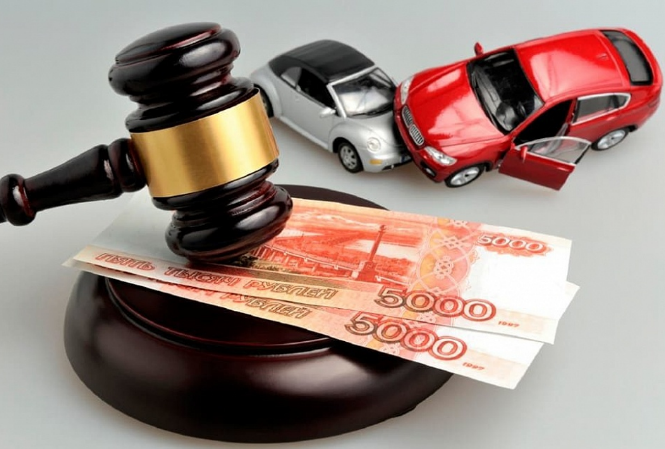 ЕСЛИ НЕТ ПОЛИСА ОСАГО. Консультационные центр, пункты по защите прав потребителейг.Иркутск, ул.Трилиссера, 51,   8(395-2)22-23-88 zpp@sesoirk.irkutsk.ru. г.Шелехов, ул.Ленина, 9   тел.8(395-50) 4-18-69 zpp@sesoirk.irkutsk.ruг.Ангарск, 95 кв. д.17   тел.8(395-5) 67-13-50   ffbuz-angarsk@yandex.ruг.Усолье-Сибирское, ул.Ленина, 73                           тел.8(395-43) 6-79-24 ffbuz-usolie-sibirskoe@yandex.ruг.Черемхово, ул.Плеханова, 1, тел.8(395-46) 5-66-38; ffbuz-cheremxovo@yandex.ruг.Саянск, мкр.Благовещенский, 5а, тел.8(395-53) 5-24-89;  ffbus-saynsk@yandex.ruп.Залари тел.8 (395-52) 22-23-88; zpp@sesoirk.irkutsk.ruг.Тулун,     ул.Виноградова, 21, тел. 8(395-30) 2-10-20; ffbuz-tulun@yandex.ruг.Нижнеудинск, ул.Энгельса, 8                                    тел.8(395-57)7-09-74;ffbuz-nizhneudinsk@yandex.ru, г.Тайшет,ул.Северовокзальная,   17А-1Н,                                         тел. 8(395-63) 5-21-58; ffbuz-taishet@yandex.ruг.Братск, ул.Муханова, 20,                                                    тел.8(395-2) 22-23-88; ffbuz-bratsk@yandex.ruг.Железногорск-Илимский, 3 кв., д.40                 тел.8(395-66) 3-05-29, ffbuz-zheleznogorsk@yandex.ruг.Усть-Илимск, лечебная зона, 6                                        тел.8(395-35) 6-44-46;ffbuz-u-ilimsk@yandex.ruг.Усть-Кут, ул.Кирова, 91, тел.8(395-2)22-23-88;  ffbuz-u-kut@yandex.ruп.Усть-Ордынский, пер.1-ый Октябрьский, 12  тел.8(395-41) 3-10-78, ffbuz-u-obao@yandex.ru